Питание - важнейшая физиологическая потребностьорганизма, основа жизни, здоровья, долголетия и работоспособности человека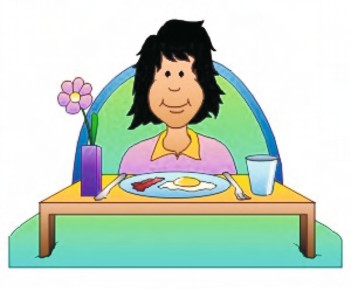 Принципы здорового питанияПитайтесь разнообразно. Соблюдайте режим питания. Не заедайте стрессы.Не переедайте.Исключите из рациона продукты с высоким содержанием холестерина: сало, жирное мясо, сливочное масло.Питайтесь 3-4 раза в день. Завтрак содержит 30-35%, обед - 35-40%, полдник 5-10% и ужин - 25-30% энергетической ценности рационаРазнообразьте свой рацион продуктами, богатыми витаминами.Ешьте несколько раз в день разнообразные овощи и фрукты - лучше свежие и выращенные в местности проживанияНе злоупотребляйте поваренной солью. Правильно готовьте пищу.Знайте калорийный состав суточного рациона в целом и его химический состав.Индивидуально подходите при подборе диеты.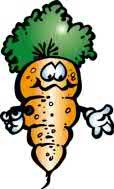 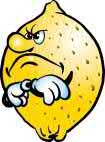 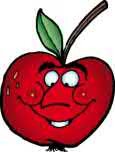 Курение – пагубная привычка, от которой очень сложно отказаться.В последнее десятилетие стремительно увеличивается удельный вес курящих подростков.« Всякий курящий должен знать, что он отравляет не только себя, но и других.»(Н.А. Семашко)Алкоголизм - это хроническая болезнь, проявляющаяся физической и психической зависимостью от  алкоголя,  а также поражением различных систем органов, которые в первую очередь подвергаются воздействию, особенно – головной мозг.Алкоголизм - одно из самых страшных заболеваний XXI века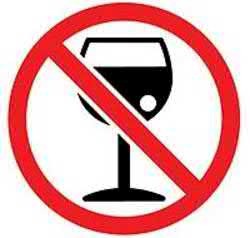 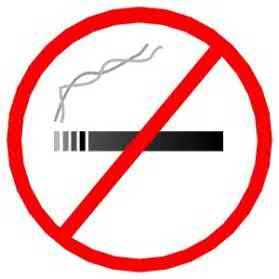 ГУ «Вилейский территориальный центр социального обслуживания населения»Отделение социальной адаптации и реабилитации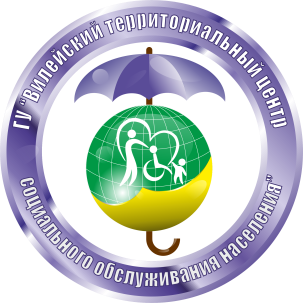 ЗДОРОВЫЙ ОБРАЗ ЖИЗНИ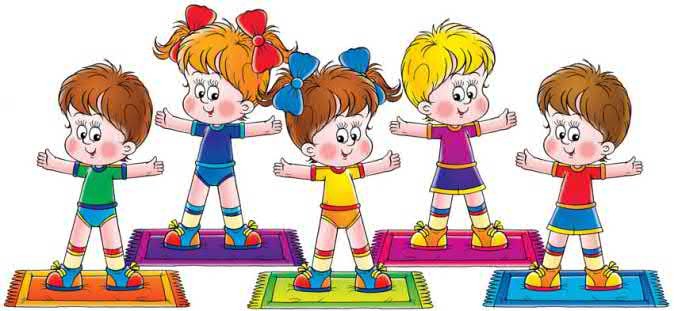 Человек - сам творец своего здоровья, за которое надо бороться!Что же такое здоровый образ жизни?Это комплекс оздоровительных мероприятий, обеспечивающих  гармоничное  развитие  и  укрепление здоровья, повышение работоспособности людей, продление их творческого долголетия.Основные элементы здорового образа жизни довольно просты:плодотворная трудовая деятельностьоптимальный двигательный режимличная гигиенарациональное питаниеотказ от вредных привычек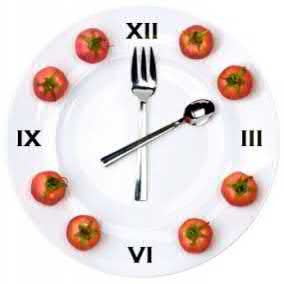 Труд дает человеку радость творчества, самоутверждения, воспитывает в нем целеустремленность, упорство, сознательное отношение к окружающему и др.Захватывающая работа увлекает, доставляет истинное наслаждение, отодвигает усталость, является прочной основой физического и психического здоровья.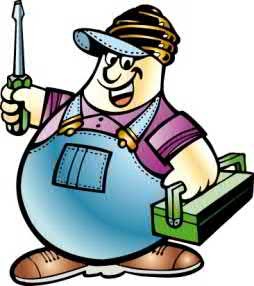 Физическая тренировка укрепляет и развивает скелетную мускулатуру, сердечную мышцу, сосуды, дыхательную систему и многие другие органы, что значительно облегчает работу аппарата кровообращения, благотворно влияет на нервную систему, положительным образом влияют на иммунитет, состояние здоровья, молодость и красоту, сохраняют способность к труду и активному образу жизни на долгие годы.Ежедневная утренняя гимнастика обязательный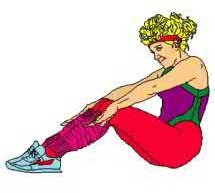 минимум физической тренировкиФизические упражнения надо выполнять в хорошо проветренном помещении или на свежем воздухе. Для людей, ведущих «сидячий» образ жизни, особенно важны физические упражнения на воздухе.Физические упражнения рекомендуются в виде:ежедневной утренней гигиенической гимнастики (8-10 упражнений);занятия физкультурой 2-3 раза в неделю самостоятельно или в группах здоровья;ежедневных прогулок, постепенно увеличивая их время;занятия спортом.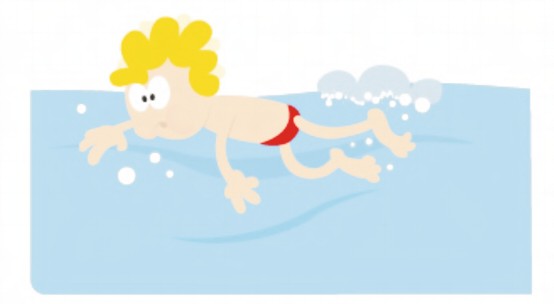 Важные правила закаливания для начинающихЛучше начать с принятия воздушных ванн. Начинать закаливание надо при тёплой погоде. Продолжительность сначала должна быть 5-10 минут, постепенно доводя до двух часов и более.Необходимо проветривать помещения 4-5 раз в день по 10-15 мин. зимой, держать летом почти постоянно открытыми форточки.Продолжительность первых солнечных ванн не должна быть более трёх-пяти минут, затем можно прибавлять по пять минут. Голова должна быть защищена от солнца.Закаливание водой доступно всем в течение года. Сначала применяют воду комнатной температуры, постепенно снижая её до температуры водопроводной воды.Лучшее время для купания - утренние часы после гимнастики (3-5 минут) и днём- после солнечной ванны (10-15 минут).Хорошее настроение и отсутствие стресса оказывает благоприятное влияние на состояние здоровья. Вам необходимо научиться расслабляться. Для этого понадобится не более пяти минут. Нужно принять удобное положение (желательно сидя) и сделать следующее:дышать глубоко и медленно;встряхнуть руки и плечи, чтобы избавиться от лишнего напряжения;расслабить мышцы лица и рта;расслабить мышцы спины и живота;покачать ступнями и расслабить ноги.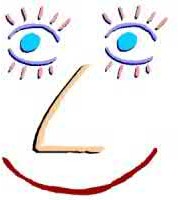 